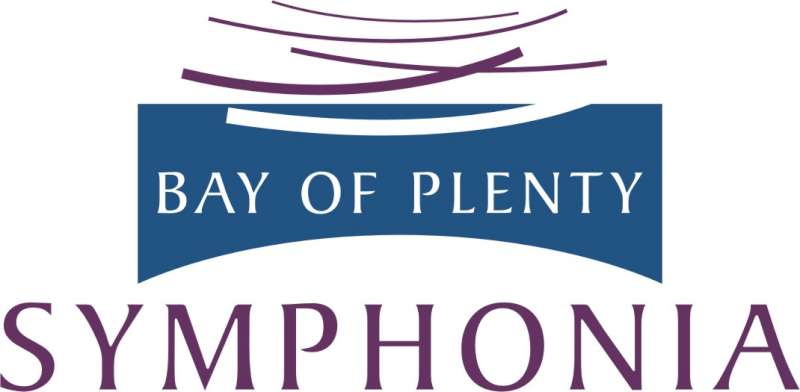 RISING STARS ARIA COMPETITION 2019ENTRY Formbopssecretary@gmail.comor Rising Stars 2019, Bay of Plenty Symphonia, P O Box 14 073, Tauranga 3143Student contact details:Student contact details:Student contact details:NameNameNameNamePhonePhoneMobileMobileMobileMobileEmailEmailPostal AddressPostal AddressPostal AddressPostal AddressPostal AddressPostal AddressVoice typeVoice typeVoice typeVoice typeVoice typeVoice typeComposer and opera / title of aria to be performedComposer and opera / title of aria to be performedComposer and opera / title of aria to be performedComposer and opera / title of aria to be performedComposer and opera / title of aria to be performedComposer and opera / title of aria to be performedSecondary School I am currently enrolled atSecondary School I am currently enrolled atSecondary School I am currently enrolled atSecondary School I am currently enrolled atSecondary School I am currently enrolled atSecondary School I am currently enrolled atDate of birthDate of birthDate of birthDate of birthDate of birthDate of birthRecommending TeacherRecommending TeacherRecommending TeacherRecommending TeacherRecommending TeacherRecommending TeacherSummary of Musical Achievements and experience:Summary of Musical Achievements and experience:Summary of Musical Achievements and experience:Summary of Musical Achievements and experience:Summary of Musical Achievements and experience:Summary of Musical Achievements and experience:To enter this competitionEither email or post your entry form to arrive by 5 pm Fri 22nd Febuary 2019Note: your audition clip for YouTube is not due till later.See Guidelines for Applicants for full details of the process.Either email or post your entry form to arrive by 5 pm Fri 22nd Febuary 2019Note: your audition clip for YouTube is not due till later.See Guidelines for Applicants for full details of the process.Either email or post your entry form to arrive by 5 pm Fri 22nd Febuary 2019Note: your audition clip for YouTube is not due till later.See Guidelines for Applicants for full details of the process.Either email or post your entry form to arrive by 5 pm Fri 22nd Febuary 2019Note: your audition clip for YouTube is not due till later.See Guidelines for Applicants for full details of the process.Either email or post your entry form to arrive by 5 pm Fri 22nd Febuary 2019Note: your audition clip for YouTube is not due till later.See Guidelines for Applicants for full details of the process.